Secondo ciclo - Specializzazione in Teologia Pastorale e in Teologia Spirituale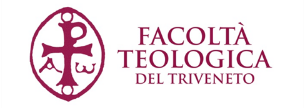 CORSI PER L’ANNO ACCADEMICO 2022-2023    Cognome e Nome dello studente: …………………..……………….………………………………………………………SEGNARE CON UNA X IL RIQUADRO DEI CORSI SCELTITEOLOGIA PASTORALE(corsi in Sede e all’ITSAD)Primo semestre 27/09 – 21/12/2022Secondo semestre 07/02-23/05/2023      Seminario laboratorio TP: La chiesa e il mondo degli affetti                                    TS: i ConfiniTEOLOGIA SPIRITUALE(corsi all’ITSAD e in Sede)Primo semestre 27/09-21/12/2022Secondo semestre 07/02-23/05/2023Firma dello studente ………………………………………..………………….…………………………………………..……………………………………………Firma del Direttore ………………………………………………………………………………………………..……..……………………………………………Data…………………………………………………………………………………………PROGRAMMA DEI CORSI CICLO LICENZA 2022-23A. CORSI BASETEOLOGIA PRATICA: FONDAMENTI E METODOI diversi profili dell’azione e dell’esperienza in teologia praticaLB0122: corso annuale, 2 ore sett. nel I semestre, 2 ore sett. nel II semestre, 6 ECTSLETTURA PRAGMATICA DELLA BIBBIAErmeneutica biblica e metodi esegetici: un profilo pragmaticoLB0222: corso semestrale, 2 ore sett. nel II semestre, 3 ECTSTEMI DI TEOLOGIA BIBLICADalle nozze agli sponsali. Aspetti nuziali della letteratura giovanneaLB0322: corso semestrale, 2 ore sett. nel I semestre, 3 ECTSMETODOLOGIA DELLA RICERCA IN TEOLOGIA PASTORALE / SPIRITUALELB04P22/LB04S22: corso semestrale, 1 ora sett. nel I semestre, 1 ECTS B. CORSI COMUNI AI DUE INDIRIZZITEOLOGIA SISTEMATICA 1Affetti e legami tra fragilità e fedeltàLC0122: corso semestrale, 2 ore sett. nel I semestre, 3 ECTSTEOLOGIA SISTEMATICA 2 Lettura teologico-pastorale dell’enciclica Fratelli tuttiLC0222: corso semestrale, 2 ore sett. nel I semestre, 3 ECTSPATROLOGIA“Non c’è maschio né femmina” (Gal 3,28). Letture patristiche sui paradigmi di maschile e femminileLC0322: corso semestrale, 2 ore sett. nel I semestre, 3 ECTSFILOSOFIAIl senso dell’esistenza umana nella tensione vivente di identità, differenza e relazioneLC0422: corso semestrale, 2 ore sett. nel II semestre, 3 ECTSSCIENZE UMANE E TEOLOGIA PRATICAIdentità e legami affettivi nella società postmodernaLC0722: corso semestrale, 2 ore sett. nel II semestre, 3 ECTSTEMI DI TEOLOGIA BIBLICA 1Fraternità/sororità e potere come servizioLC0522: modulo, 2 ore sett. per 6 volte nel II semestre, 1,5 ECTSTEMI DI TEOLOGIA BIBLICA 2L’amore umano e i suoi linguaggi nella BibbiaLC0622: modulo, 2 ore sett. per 6 volte nel II semestre, 1,5 ECTSC. SEMINARI – LABORATORI INTERDISCIPLINARISEMINARIO – LABORATORIO DI TEOL. PASTORALELa Chiesa e il mondo degli affettiLLP22: corso annuale, 3 ore sett. nel I semestre – 2 ore sett. nel II semestre, 7 ECTSSEMINARIO - LABORATORIO DI TEOL. SPIRITUALEI confiniLLS22: corso annuale, 3 ore sett. nel I semestre – 2 ore sett. nel II semestre, 7 ECTSD. CORSI PROPRI PER LA TEOLOGIA PASTORALETEMI DI TEOLOGIA PASTORALE 1Tutela dei minori e delle persone vulnerabiliLP0122: modulo 1, 3 ore sett. per 4 volte nel I semestre, 1,5 ECTSCATECHETICA E OMILETICALaboratorio di omileticaLP0222: : modulo 2, 3 ore sett. per 4 volte nel I semestre, 1,5 ECTSTEMI DI TEOLOGIA PASTORALE 2 Legami e libertà del Figlio. Approfondimento cristologico in prospettiva relazionaleLP0322: modulo 3, 3 ore sett. per 4 volte nel I semestre, 1,5 ECTSTEMI DI TEOLOGIA PASTORALE 3 Guarire un tessuto personale e sociale: carità e fraternitàLP0422: corso semestrale, 2 ore sett. nel I semestre, 3 ECTSTEMI DI TEOLOGIA PASTORALE 4Celibato presbiterale: le ragioni del sì e del noLP0522: corso semestrale, 3 ore sett. nel II semestre, 3 ECTSTEMI DI TEOLOGIA PASTORALE 5 Inculturazione del vangelo e missione della Chiesa africanaLP0622: modulo 1, 2 ore sett. per 6 volte nel II semestre, 1,5 ECTSTEMI DI TEOLOGIA PASTORALE 6 Parrocchia e altre religioni: opportunità o problema?LP0722: modulo 2, 2 ore sett. per 6 volte nel II semestre, 1,5 ECTSE. CORSI PROPRI PER LA TEOLOGIA SPIRITUALESTORIA DELL’ESPERIENZA SPIRITUALE IPercorsi, figure, punti nodali del primo millennioLS0122: corso semestrale, 2 ore sett. nel I semestre, 3 ECTSERMENEUTICA DEI TESTI ED ESPERIENZA SPIRITUALE CRISTIANALeggere e interpretare il racconto dei vissutiLS0222: corso semestrale, 2 ore sett. nel I semestre, 3 ECTSACCOMPAGNAMENTO SPIRITUALEAccompagnamento e direzione spiritualeLS0322: corso semestrale, 2 ore sett. nel II semestre, 3 ECTSTEMI DI TEOLOGIA SPIRITUALE 1“Faremo e ascolteremo” (Es 24,7). Sulle vie della spiritualità dell’ebraismoLS0422: corso semestrale, 2 ore sett. nel II semestre, 3 ECTSTEMI DI TEOLOGIA SPIRITUALE  2Al confine del tacere. Le grandi mistiche del 900: una sfida al silenzio di Dio e su DioLS0522: corso semestrale 2 ore sett. nel II semestre 3 ECTSF. CORSI COMUNI AL GIOVEDÌTEMI DI TEOLOGIA PRATICA 1 (modulo 1) Ripensare la maschilitàLCF0122: modulo online 1, 3 ore sett. per 4 volte nel I semestre, 1,5 ECTSTEMI DI TEOLOGIA PRATICA 2 (modulo 2)Il gender e le sue tre viteLCF0222: modulo online 1, 3 ore sett. per 4 volte nel II semestre, 1,5 ECTSMartedì 8.45-10.20[SEDE FTTR]TEMI TEOLOGIA BIBLICA NTLa PeraLB0322[3 ects]□10.50-12.25[SEDE FTTR]TEOLOGIA PRATICA: FONDAMENTI E METODOMazzocatoRaminaTommasi TonioloLB0122[6 ects]□14.15-16.45SEMINARIO-LABORATORIOPesce Steccanella  LLP22[7 ects]□17.00-18.35TEMI TP 3 PasinatoLP0422[3 ects]□Mercoledì8.45-9.30METODOLOGIA RICERCA TPSteccanellaLB04P22[1 ects]□9.35-12.25(Ie 4 sett)TEMI TP 1 (4 lez di 3 ore)UgoliniLP0122[1,5 ects]□9.35-12.25(IIe 4 sett.)Catechetica e Omiletica (4 lez di 3 ore)LauritaLP0222[1,5 ects]□9.30-12.25(IIIe 4 sett.)Temi TP 2 (4 lez di 3 ore)ParisLP0322 [1,5 ects]□14.15-15.45[ITSAD]TEOLOGIA SISTEMATICA 1 Svanera LC0122[3 ects]□16.15-17.45[ITSAD]PATROLOGIAGirolamiLC0322[3 ects]□Giovedì formativi19.00-21.15TEOL. PRATICA 1 (4 lez. di 3 ore online)Ceschia LCF0122[1,5 ects]□Martedì 8.45-10.20[ITSAD]TEOLOGIA PRATICA: FONDAMENTI E METODOMazzocatoRaminaTommasiToniolo LB0122□10.50-12.25[ITSAD]LETTURA PRAGM. DELLA BIBBIARomanelloLB0222[3 ects]□14.15-15.45SEMINARIO-LABORATORIOPesce SteccanellaLLP22□16.15-17.45  TEMI TP 4RonzoniLP0522[3 ects]□Mercoledì 8.45-10.20FILOSOFIATommasi LC0422[3 ects]□10.50-12.25(I° 6 sett.)TEMI TP 5(6 lez. di 2 ore)KossiLP0622 [1,5 ects]□10.50-12.25(II° 6 sett.)TEMI TP 6(6 lez. di 2 ore)Toniolo-OstoLP0722[1,5 ects]□14.15-15.45(I° 6 sett.) [SEDE FTTR]TEMI TEOL. BIB. 1 (6 lez. di 2 ore)BonifacioLC0522[1,5 ects]□14.15-15.45(II° 6 sett.) [SEDE FTTR]TEMI TEOL. BIB. 2(6 lez. di 2 ore)AlbertinLC0622[1,5 ects]□16.15-17.45[SEDE FTTR]SCIENZE UMANE E TP Zonato LC0722[3  ects]□Giovedì for.19.00-21.15 TEOL. PRATICA 2(4 lez. di 3 ore online)Del MissierLCF0222[1,5 ects]□Martedì 8.45-10.20[SEDE FTTR]TEMI TEOLOGIA BIBLICA NTLa PeraLB0322[3 ects]□10.50-12.25[SEDE FTTR]TEOLOGIA PRATICA: FONDAMENTI E METODOMazzocatoRaminaTommasiTonioloLB0122[6 ects]□14.15-16.45SEMINARIO-LABORATORIOBertazzo A. La Pera LLS22[7 ects]□17.00-17.45METODOLOGIA RICERCA TSBertazzo L.LB04S22[1 ects]□Mercoledì 8.45-10.20STORIA DELL’ESPERIENZA SPIRITUALE - 1Bertazzo L.LS0122[3 ects]□ 10.50-12.25TEOLOGIA SISTEMATICA 2 SartorioLC0222[3 ects]□14.15-15.45[ITSAD]ERMENEUTICA DEI TESTI TSCeschiaLS0222[3 ects]□16.15-17.45[ITSAD] PATROLOGIAParadigmi masch. FemmGirolamiLC0322[3 ects]□Giovedìformativi19.00 - 21.15TEOL. PRATICA 1  (4 lez. di 3 ore online)CeschiaLCF0122[1,5 ects]□Martedì 8.45-10.20[ITSAD]TEOLOGIA PRATICA: FONDAMENTI E METODO TEMIMazzocatoRaminaTommasiTonioloLB0122□10.50-12.25[ITSAD]LETTURA PRAGM. DELLA BIBBIARomanelloLB0222[3 ects]□14.15-15.45SEMINARIO-LABORATORIOBertazzo A.La PeraLLS22□16.15-17.45Accompagn. spiritualeMolon LS0322[3 ects]□Mercoledì 8.45-10.20TEMI DI TEOLOGIA SPIRITUALE 1PoliLS0422[3 ects]□10.50-12.25TEMI DI TEOLOGIA SPIRITUALE 2CeschiaLS0522[3 ects]□14.15-15.45[SEDE FTTR]TEMI TEOL. BIBLICA2 moduli x 6 lez.BonifacioLC0522LC0622[3 ects]]□16.15-17.45[SEDE FTTR]SCIENZE UMANE E TPsociologiaZonato LC0722[3 ects]□Giovedì formativi19.00-21.15TEOL. PRATICA 2(4 lez. di 3 ore online)Del MissierLCF0222 [1,5 ects]□